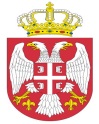  Република СрбијаАутономна Покрајина Војводина							ОПШТИНСКА УПРАВА ОПШТИНЕ ОЏАЦИ       			Одељење за урбанизам, стамбено-комуналне иимовинско-правне послове   		Број: ROP-ODZ-39442-CPI-2/2022Заводни број: 351-72/2022-01Дана: 21.02.2022. године      О Џ А Ц ИОдељење за урбанизам, стамбено-комуналне и имовинско-правне послове, поступајући по захтеву инвеститора Општина Оџаци, улица Кнез Михајлова бр. 24, Оџаци, за издавање грађевинске дозволе, на основу члана 8ђ. и 134. Закона о планирању и изградњи („Сл.гласник РС“,број 72/09, 81/09-испр., 24/2011, 121/2012, 42/2013- одлука УС, 50/2013- одлука УС, 98/2013-одлука УС, 132/2014, 145/14, 83/18, 31/19, 37/19 др закон, 9/20 и 52/21), члана 16. и 17. Правилника о спровођењу поступка обједињене процедуре електронским путем („Сл.гласник РС“, бр. 68/19), члана 81. став 1. тачка 3. Статута општине Оџаци („Сл. лист општине Оџаци“, број 2/19), члана 11. став 2. Одлуке о организацији Општинске управе општине Оџаци („Службени лист општине Оџаци“, број 20/2017), Решења број 03-19-10-2/2021-02 од 25.01.2021. године и члана 136. Закона о општем управном поступку („Службени гласник РС“, број 18/2016 и 95/18 аутентично тумачење), доноси:Р Е Ш Е Њ Е О ГРАЂЕВИНСКОЈ ДОЗВОЛИИздаје се инвеститору, Општина Оџаци, улица Кнез Михајлова бр. 24, Оџаци, грађевинска дозвола за реконструкцију пута, изградњу и реконструкцију пешачких стаза и паркинга и изградњу атмосферске канализације на делу улице Жарка Зрењанина у Оџацима на катастарским парцелама број 964, 968/7, 969/4 и делу 2378 к.о. Оџаци,  површине 11810 m². Објекат је категорије Г, класификационе ознаке 211201 (-саобраћајница) и 222312 (-атмосферска канализација).Саобраћајница је приближне дужине 196,00 m (са паркингом)+125,00 m. Атмосферска канализација је приближне дужине 160,00 m отворени канал + 104,00 m затворени канал. Пешачке стазе- приближне дужине 154,00 m, ширине 1,50 m, + пешачке стазе дужине 269,00 m, ширине 2,00 m. Предрачунска вредност радова износи 27.105.151,42 динара.Саставни део овог Решења чине: Локацијски услови број ROP-ODZ-39442-LOC-1/2021 од 25.12.2021. године;Извод из пројекта за грађевинску дозволу са главном свеском израђеном од стране Драгослав Ћирић ПР Пројектни биро Град пут Лозница, под бројем ПГД 0-10-21 јануар 2022. године, одговорно лице пројектанта Драгослав Ћирић, главни пројектант Драгослав Ћирић, дипл.инж.грађ. са лиценцом број 315 Ј479 10, са извештајем о техничкој контроли пројекта бр. 27/01/22 фебруар 2022. године ; Пројекат за грађевинску дозволу израђен од стране Драгослав Ћирић ПР Пројектни биро Град пут Лозница, под бројем ПГД 0-10-21 јануар 2022. године, одговорно лице пројектанта Драгослав Ћирић, главни пројектант Драгослав Ћирић, дипл.инж.грађ. са лиценцом број 315 Ј479 10.  Решење о грађевинској дозволи престаје да важи ако се не отпочне са грађењем објекта, односно извођењем радова у року од три године од дана његове правноснажности.Грађевинска дозвола престаје да важи ако се у року од пет година од дана правноснажности решења којим је издата грађевинска дозвола, не изда употребна дозвола.Инвеститор је дужан да најкасније осам дана пре почетка извођења радова, поднесе овом органу пријаву почетка извођења радова кроз ЦИС.На основу члана 12. Одлуке о утврђивању доприноса за уређивање грађевинског земљишта („Сл.лист општине Оџаци“, бр 4/2015 и 14/17), доприноси за уређивање грађевинског земљишта не обрачунавају.Орган надлежан за доношење овог решења, не упушта се оцену техничке документације која чини саставни део решења, те у случају штете настале као последица примене исте, за коју се накнадно утврди да није у складу са прописима и правилима струке, за штету солидарно одговарају пројектант који је израдио и потписао техничку документацију, инвеститор радова и вршилац техничке контроле.О б р а з л о ж е њ еИнвеститор радова, Општина Оџаци, улица Кнез Михајлова бр. 24, Оџаци обратио се захтевом за издавање грађевинске дозволе за извођења радова ближе описаних у диспозитиву овог решења.Уз захтев, инвеститор је приложио:Извод из пројекта за грађевинску дозволу са главном свеском израђеном од стране Драгослав Ћирић ПР Пројектни биро Град пут Лозница, под бројем ПГД 0-10-21 јануар 2022. године, одговорно лице пројектанта Драгослав Ћирић, главни пројектант Драгослав Ћирић, дипл.инж.грађ. са лиценцом број 315 Ј479 10, са извештајем о техничкој контроли пројекта бр. 27/01/22 фебруар 2022. године;  Пројекат за грађевинску дозволу израђен од Драгослав Ћирић ПР Пројектни биро Град пут Лозница, под бројем ПГД 0-10-21 јануар 2022. године, одговорно лице пројектанта Драгослав Ћирић, главни пројектант Драгослав Ћирић, дипл.инж.грађ. са лиценцом број 315 Ј479 10, који чини: -Главна свеска-0, -Пројекат саобраћајница-2/2-одговорни пројектант Драгослав Ћирић, дипл.инж.грађ. са лиценцом број 315 Ј479 10-вршилац техничке контроле Владимир Марковић дипл.инж.грађ., лиценца број 315 Р746 05; -Пројекат атмосферске канализације3/3- Огњен Поповић дипл.инж.грађ. са лиценцом број 314 Р734 18-вршилац техничке контроле Дејан Момчиловић дипл.инж.грађ., лиценца број 314 О903 16; -Пројекат саобраћајне сигнализације 8-одговорни пројектант Драган Бјељац, дипл.инж.саоб. са лиценцом број 370 Р772 18-вршилац техничке контроле Небојша Стоисављевић дипл.инж.саоб., лиценца број 370 О154 15;Графичку документацију у dwf формату; Катастарско топографски план; Доказ о уплати накнаде за Централну евиденцију;Поступајући по поднетом захтеву, овај орган је утврдио да је надлежан да поступа по захтеву, да подносилац захтева може бити инвеститор те врсте радова , да је захтев поднет у прописаној форми и да садржи све прописане податке, да је приложена сва прописана документација и доказ о уплати прописане таксе и накнаде и да су подаци наведени у изводу из пројекта у складу са издатим локацијским условима.У складу са напред наведеним и утврђеним чињеницама,  решено је као у диспозитиву овог решења.	ПОУКА О ПРАВНОМ СРЕДСТВУ: Против овог решења може се изјавити жалба у року од 8 дана од дана пријема истог, кроз Централни информациони систем за електронско поступање у оквиру обједињене процедуре, Покрајинском секретаријату за eнергетику, грађевину и саобраћај у Новом Саду, ул. Булевар Михајла Пупина број 16.                Обрадио, дипл.правник Светлана Јовановић                                                                                                        Руководилац Одељења                                                                                         дипл.инж.грађ. Татјана Стаменковић 